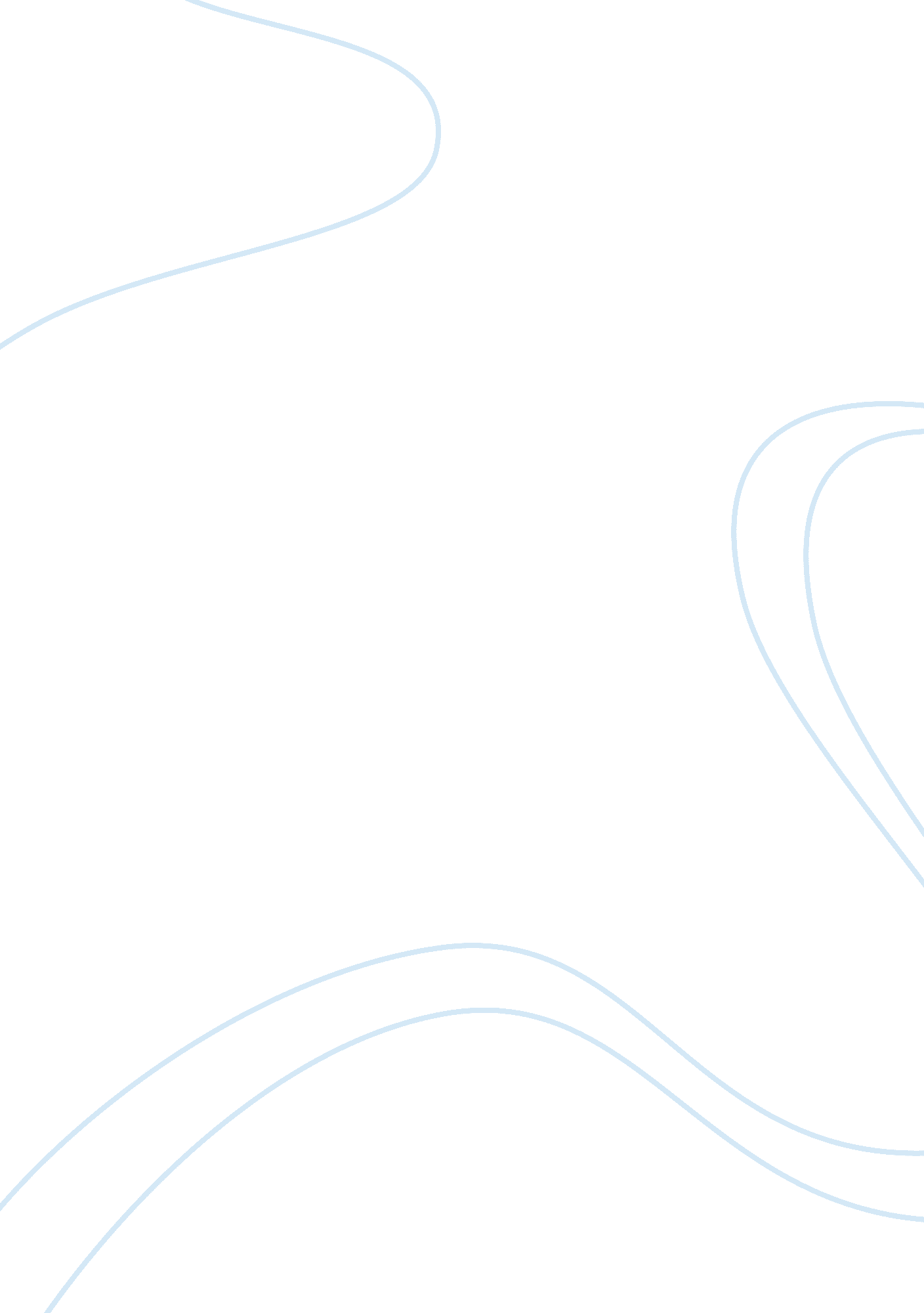 Strategy expanded due to being recorded with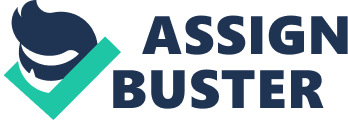 Strategy adopted by Oyo rooms. The main focus of Oyo rooms today is that Oyo rooms is focusing on digital marketing strategies where in Oyo rooms adopt a lot of customer on the digital platform and attract them by providing them affordable prices and providing them all the features which they requires and they are targeting the mass which is the reason they are so successful in the market. The main focus is also to lead generation where in they provide details. It is strategizing to use all means of social media there main focus is utilizing the social media platform and providing the guest prices which they do not get at a hotels. Their main target is economically found people who focus on buying room for affordable price. It is managing to utilize all methods for online networking by focusing on potential clients in view of their advantage, conduct and different parameters which are promptly accessible by means of advanced advertising. It has solid web-based social networking nearness on Facebook with more than 2. 7 lakh fans and a Twitter following of more than 8, 000 supporters. The brand cases to have more than 1. 5 million application downloads with a decent number of dynamic clients. Results accomplished by Oyo Rooms. OYO’s footing and market scope has quickly expanded due to being recorded with movement aggregators like Make MyTrip, Clear trek and com. Dispatch of OYO bistro, OYO We for Women travelerS and OYO Premium for top of the line clients Tie-ups with significant brands, for example, Airtel for wi-bolster, ZO rooms, Thomas Cook, Air Pegasus and Tourism and Hospitality Skill gatherings. Learnings: Alongside growing its business and numbers, OYO needs to truly focus on Customer criticism and audits as it’s the administration offering industry. Additionally it needs to get more stringent disconnected quality control instruments on-board to oversee client experience and keep the brand developing. Subsequently, it doubtlessly winds up noticeably basic to learn web-based social networking. OYO rooms was among the first to distinguish the chance to start the way toward marking the household spending inn section, in the value scope of Rs 1000 to Rs 3000. The electronic nearness of this section, prior was exceptionally dubious, the quality and models rarely met the guaranteed parameters. The photos of the rooms, lavatories, beds, on the site missed the mark to keep the planned symbolism; it made in the psyches of clients. OYO – is a stock light reserving site offering clean, air adapted, wi-fi empowered spots to remain with breakfast. Today chain of this marked lodging that begins with a cost tag of Rs. 999/ – just has its quality in crosswise over 70 Indian urban communities with a stock of 12000 or more rooms. OYO doesn’t claim any of these properties, rather puts resources into advertising what’s more, administration of value change for the inns under its overlap. It’s a win-win for OYO and the inns, numerous of who simply don’t have the system, learning or the financial plan for brilliant showcasing, which is the reason, they run exhaust. OYO causes them enhance their yields. OYO expected to up its scale from the present 60 properties and 1200 rooms, despite the fact that Ritesh Agrawal imagines to have 400+ inns under its image before the finish of 2015 They work with little inn business visionary, to institutionalize offerings, lead physical quality checks each three to seven days, and prepare the staff on behavior with an arrangement of money benefits at the point when clients give them great appraisals. Their innovation stages handle the stock, anticipating and creating request and changing costs in like manner. What’s more, for this the organizations charges between 15% to 20% as commission on each reserving. The economy in stays portion is a vast chaotic and divided and OYO brings another, versatile and client neighborly way to deal with address this opportunity. Ritesh and Abhinav, have produced a solid organization to fabricate OYO, financial specialists anticipate help them in satisfying their main goal of building the world’s biggest innovation empowered inn organize. Ritesh is clear about his objective clients as he puts it briefly “ our vision is to give a standard encounter – The OYO experience to anybody, anyplace searching for a place to stay when not at home.” Ritesh, is extremely energetic about his adoration’s work what’s more, says “ we are amazingly supported by our development and at a present run rate of 4, 00, 000 booked every evenings for every month. The greatest expansion to our room rate has come from our application. It’s progressive in its own specific manner as it’s the first time internationally that there is n application for lodging administrators (no check in occurs in without the lodging application) like the Uber driver application.” 